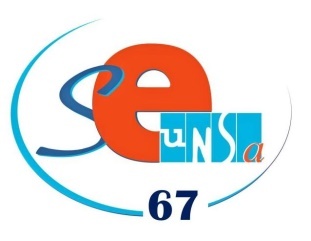 Tarifs exceptionnels pour toute première adhésion :80 € pour les titulaires, coût réel 27.20 € après déduction.  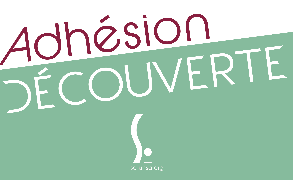 60 € pour les stagiaires, coût réel 20.40 €après déduction.Cette adhésion est valide jusqu’à la rentrée 2018.Joindre le mandat de prélèvement automatique SEPA et le RIBCrédit d'impôt :66 % du montant de votre cotisationNOM		Prénom	 Nom de jeune fille		Né(e) le	 Adresse	 Code postal  	Commune 	       N° de portable :     E-Mail :	 J’accepte de recevoir par mail les infos du SE-Unsa OUI    NONETABLISSEMENT	 CORPS :		 Temps complet     Temps partiel : .................%SITUATION :     Titulaire    Stagiaire     Etudiant        Autre (Dispo, congé) :……………………………..ÉCHELON : .......        Classe normale          Hors classe     Montant de la cotisation : 80 €titulaires                                      60 € stagiairesJ’adhère au Syndicat des Enseignants-UNSA.   Date et signature :    Les informations recueillies ne sont destinées qu’au fichier syndical. Elles peuvent donner lieu à l’exercice du droit d’accès, conformément à la loi  n° 78-17 du 6 janvier 1978 relative à l’Informatique, aux fichiers  et  aux libertés.